Silver Economy Expo 2022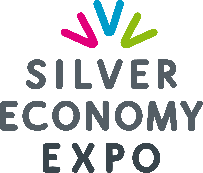 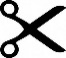 Paris Expo - Porte de Versailles - Pavillons 5.128/29/30 nov. 2022Nom du Stand :										N° Stand : 												Expéditeur :											Contenu :												N° Colis 				/ Total Colis :						Silver Economy Expo 2022Paris Expo - Porte de Versailles - Pavillons 5.128/29/30 nov. 2022Nom du Stand :										N° Stand : 												Expéditeur :											Contenu :												N° Colis 				/ Total Colis :						